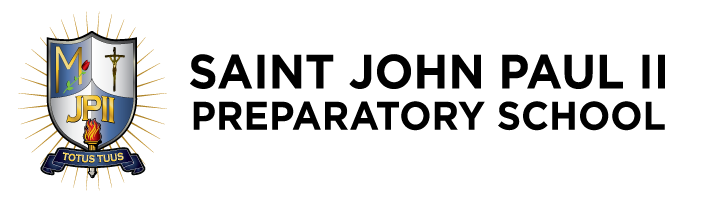 FEBRUARY High School Service ProjectFriday February 91:00 PM to 4:00 PM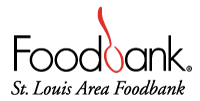 70 Corporate Woods DriveBridgeton, MO  63044What is a Food Bank?A food bank is a charity organization that receives food donations to distribute to smaller hunger relief agencies that directly serve those in need.Food banks are found in most communities and rely on donors and volunteers to carry out day-to-day operations. A food bank’s sole purpose is to feed those in need.You can make a difference in your community!Area families and seniors depend on the food that our volunteers sort, box and repackage in our Volunteer Center.Our Volunteer Center bustles with activity five days a week and the results are real.Last year, volunteers packaged 5.6 million pounds of food.Students will sort, box and repackage at the Volunteer Center.Sign Ups in RELIGION CLASSROOMs10 Volunteers Committed         Service hours and House points available		Modest attire & closed toe shoes mandatory